更新前の空調設備の写真※複数台の空調設備を更新する場合は、更新するすべての空調設備の写真をそれぞれ撮影し、写真がどの空調設備のものかわかるようにしてください。【空調設備１】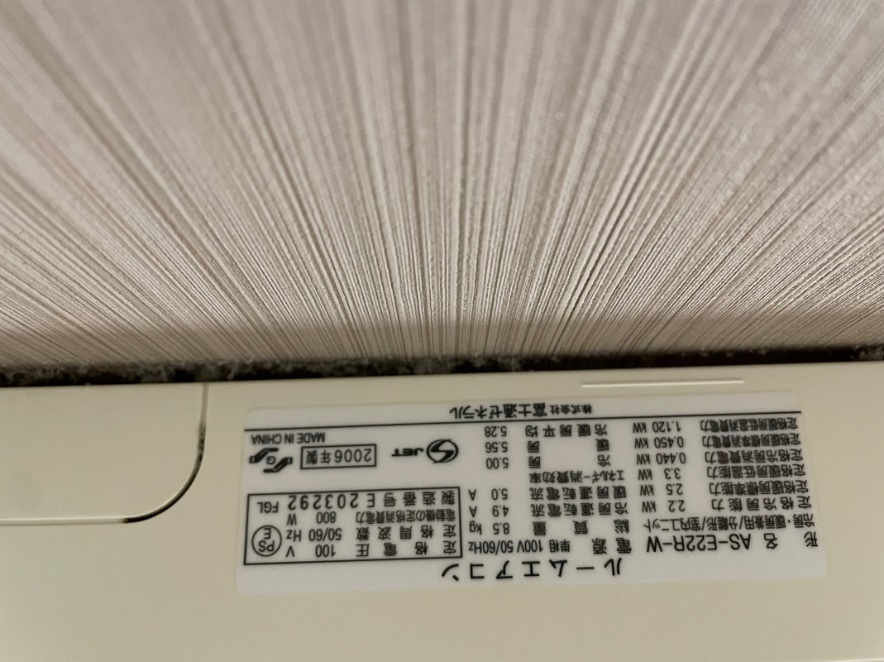 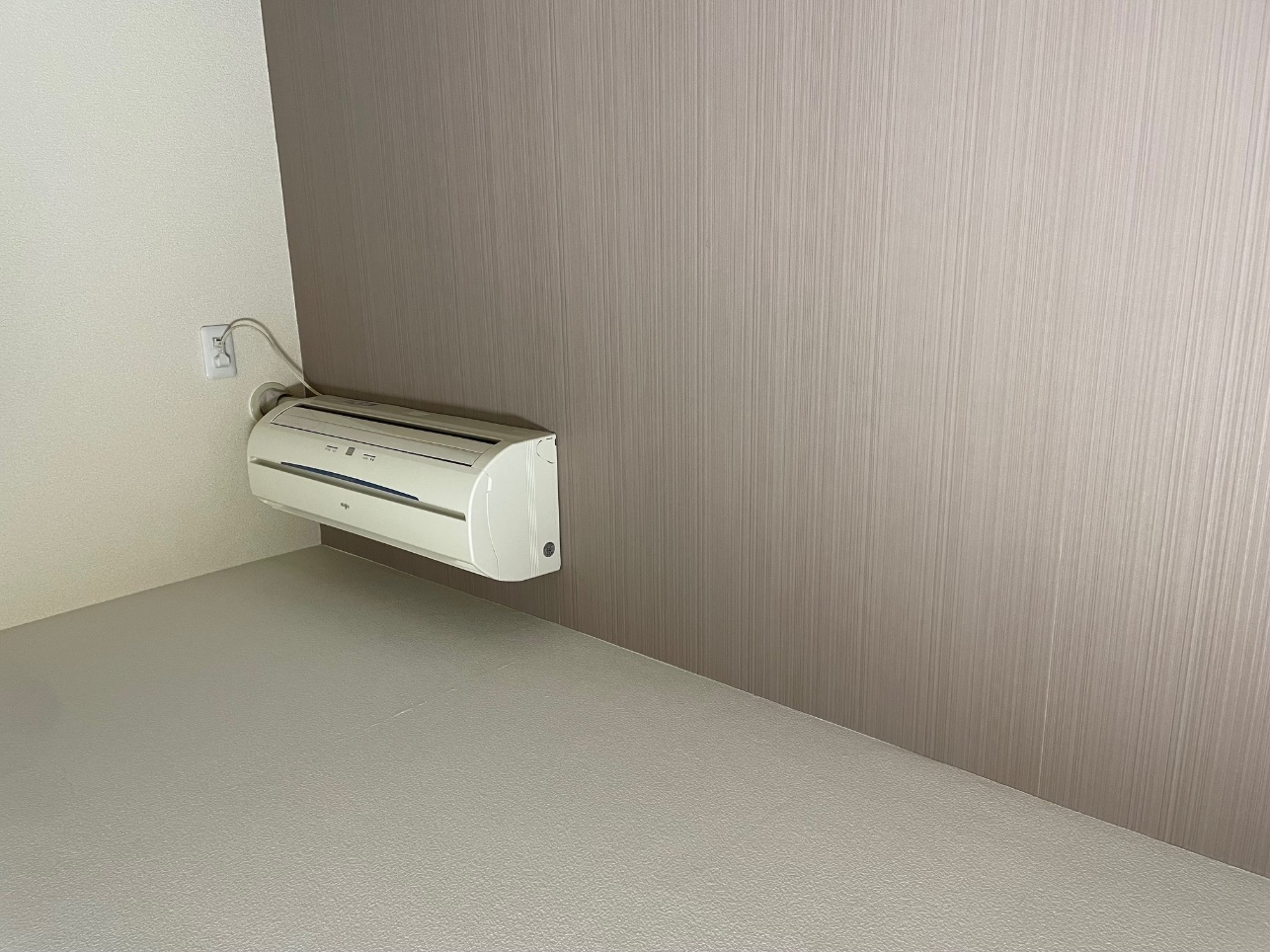 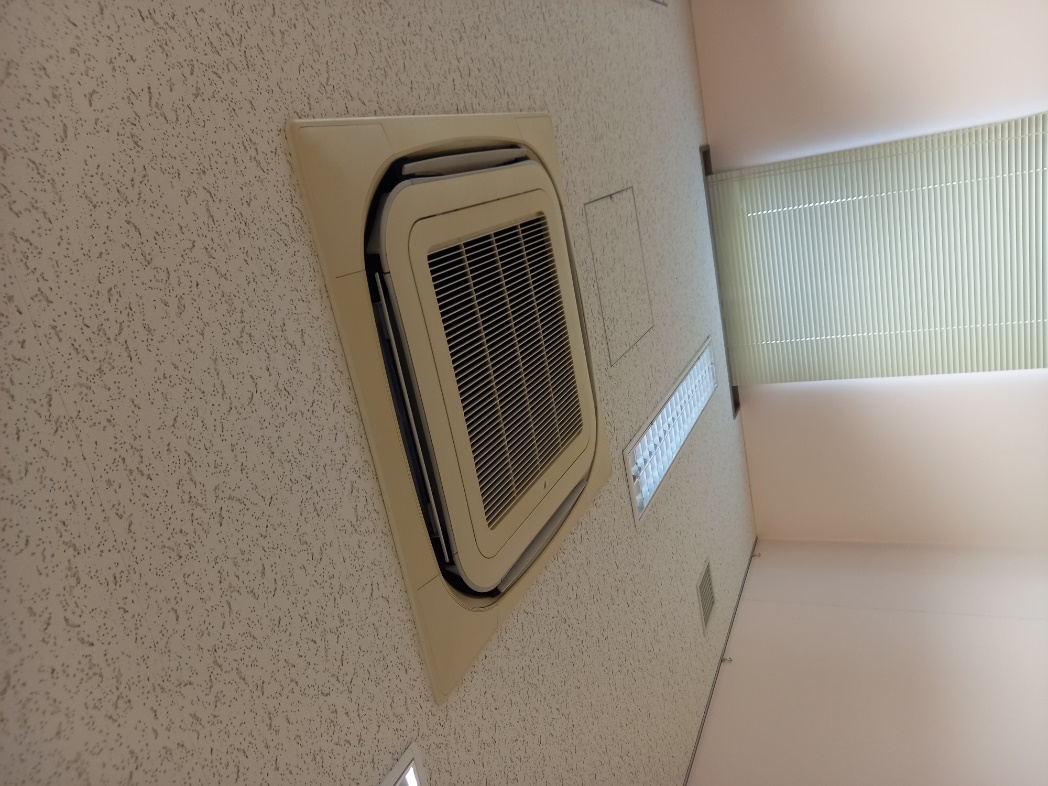 【空調設備２】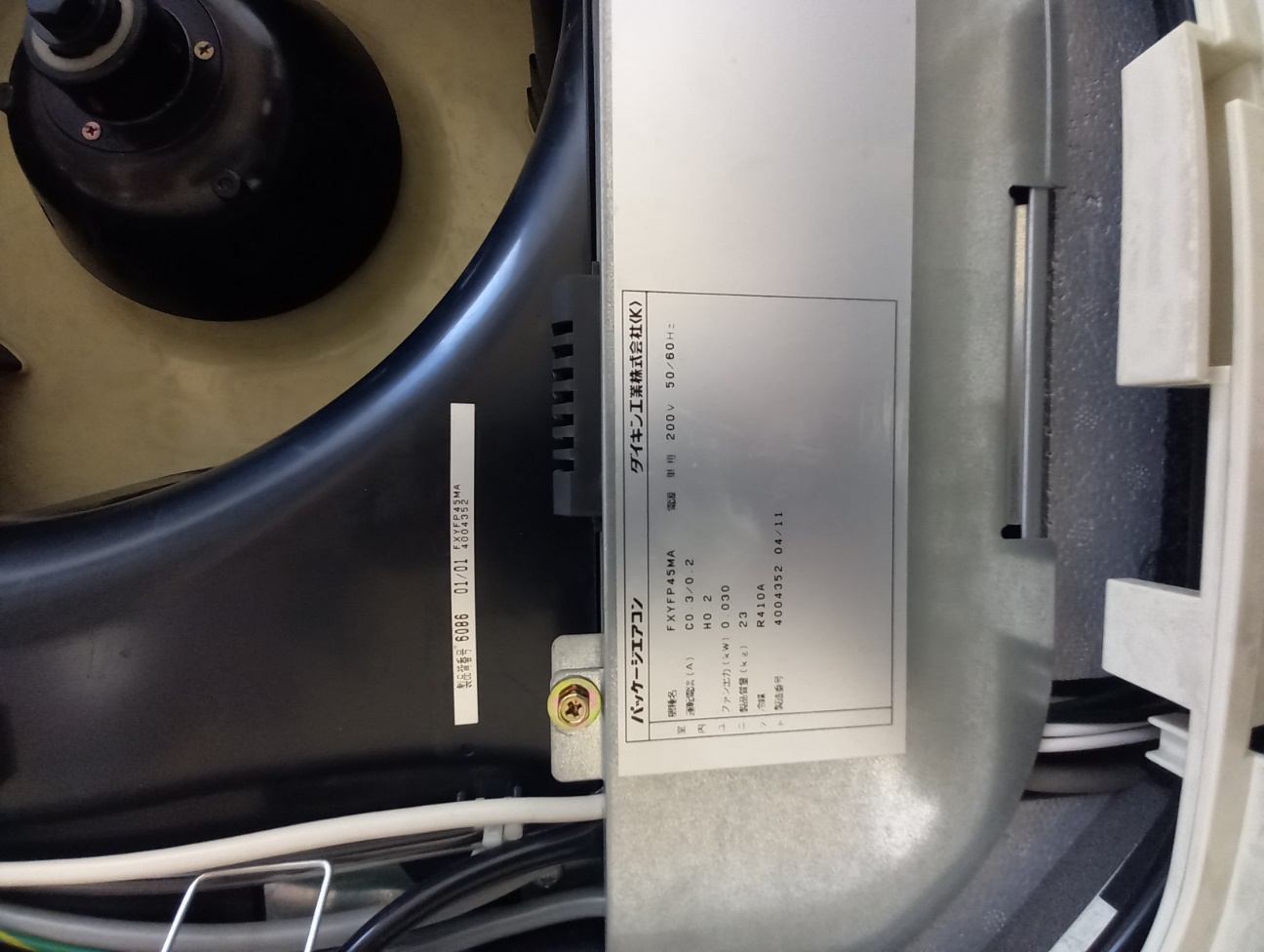 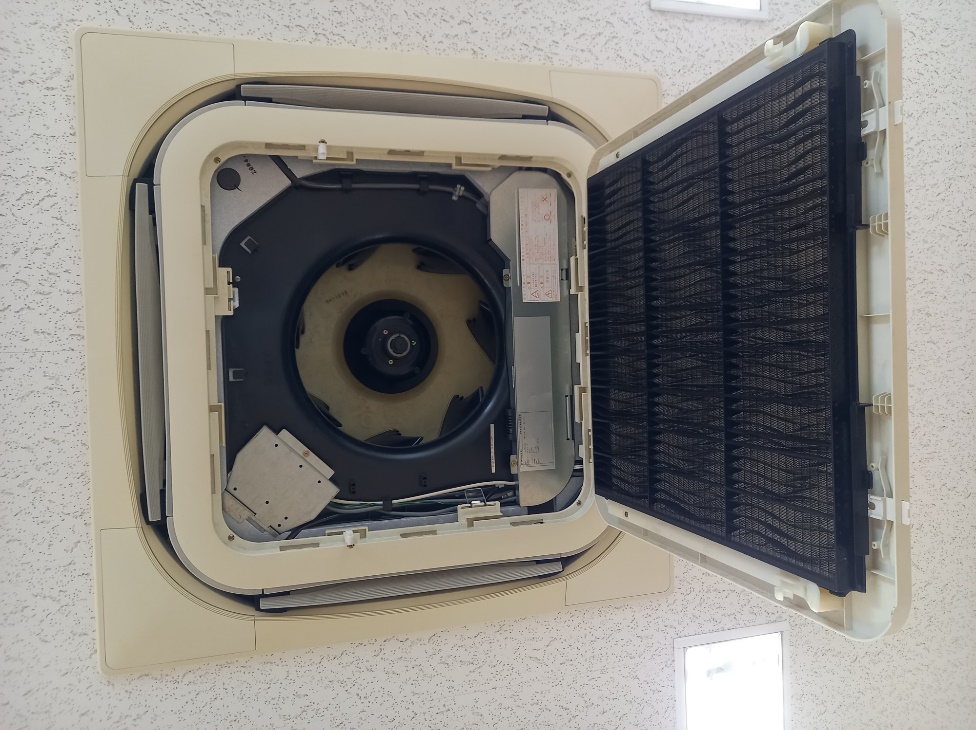 